ANEXO T - MODELO DECLARAÇÃO DE VOLUNTARIADO PARA DESIGNAÇÃO EM GUARNIÇÃO DIFERENTE DE SUA SEDE DE INSCRIÇÃO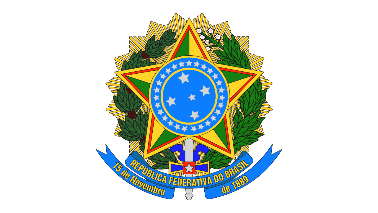 MINISTÉRIO DA DEFESA EXÉRCITO BRASILEIRO COMANDO DA 7ª REGIÃO MILITAR(Gov das Armas Prov PE/1821) REGIÃO MATIAS DE ALBUQUERQUEDECLARAÇÃO DE VOLUNTARIADO PARA DESIGNAÇÃOEu,______________________________________________ (nome completo), Idt Nº ______________, CPF Nº_______________, Nº Inscrição____________  , candidato OTT especialidade ________________________________, declaro junto ao Comando da 7ª Região Militar, que sou voluntário (a) para minha convocação para o EST na Guarnição de___________ 	 , nos termos dos Art 211 e 225 do Aviso de Convocação 2023.3, sendo que o meu deslocamento será por conta própria e sem ônus para o Exército Brasileiro./	, _____de________de__________(Local e data)Assinatura do(a) candidato(a)